«Утверждаю»Проректор по ОДиМПН.Е. Сердитова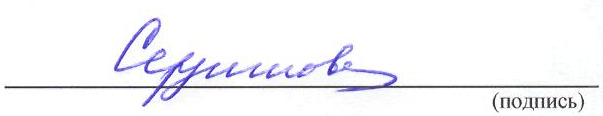 «10» октября 2022 г.                                                                                               РАСПИСАНИЕ ЗАНЯТИЙФИЛОЛОГИЧЕСКОГО ФАКУЛЬТЕТАнаправление 45.03.01 ФилологияУСТАНОВОЧНАЯ СЕССИЯ 2022-2023 УЧ. ГОДЗАОЧНАЯ ФОРМА г. Тверь, пр. Чайковского д. 70, кор.4                               Декан филологического факультета                                                            М.Л. Логунов 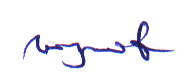 ДНИЧАСЫ1 курс группа 11 (ЗФО)+14 ноябряпонедельник15.00Собрание курса ауд. 50+14 ноябряпонедельник15.55-16.4016.45-17.30Классические древние языкидоц. В.Н. Ерохин ауд. 5015 ноябрявторник15.55-16.4016.45-17.30Классические древние языкидоц. В.Н. Ерохин ауд. 5015 ноябрявторник17.40-18.2518.30-19.15История (история России, всеобщая история)доц. Сипейкин А.В. ауд. 5016 ноябрясреда15.55-16.4016.45-17.30Классические древние языкидоц. В.Н. Ерохин ауд. 5016 ноябрясреда17.40-18.2518.30-19.15История (история России, всеобщая история)доц. Сипейкин А.В. ауд. 5017 ноябрячетверг12.10-12.5513.00-13.45Введение в спецфилологиюпроф. А.Ю. Сорочанауд. 5017 ноябрячетверг14.00-14.4514.50-15.35Введение в спецфилологиюпроф. А.Ю. Сорочанауд.5017 ноябрячетверг15.55-16.4016.45-17.30Введение в спецфилологиюпроф. А.Ю. Сорочанауд.5018 ноябряпятница14.00-14.4514.50-15.35Стилистика и культура речидоц. М.Е. Щербаковаауд.3418 ноябряпятница15.55-16.4016.45-17.30Стилистика и культура речидоц. М.Е. Щербаковаауд.34